Austria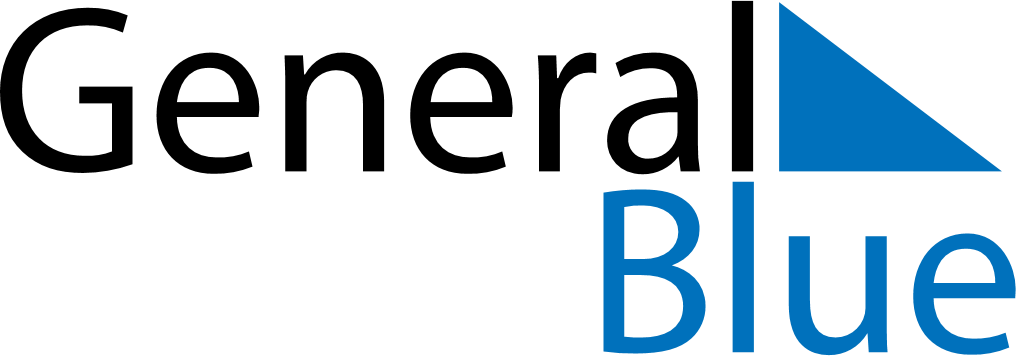 AustriaAustriaAustriaAustriaAustriaAustriaAustriaApril 2020April 2020April 2020April 2020April 2020April 2020April 2020April 2020SundayMondayTuesdayWednesdayThursdayFridaySaturday123456789101112131415161718192021222324252627282930May 2020May 2020May 2020May 2020May 2020May 2020May 2020May 2020SundayMondayTuesdayWednesdayThursdayFridaySaturday12345678910111213141516171819202122232425262728293031June 2020June 2020June 2020June 2020June 2020June 2020June 2020June 2020SundayMondayTuesdayWednesdayThursdayFridaySaturday123456789101112131415161718192021222324252627282930 Apr 11: Easter SaturdayApr 12: Easter SundayApr 13: Easter MondayMay 1: StaatsfeiertagMay 10: Mother’s DayMay 21: Ascension DayMay 31: PentecostJun 1: Whit MondayJun 11: Corpus Christi